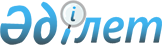 Об использовании чистого дохода Национального Банка Республики Казахстан в 2000 годуУказ Президента Республики Казахстан от 6 июня 2001 года N 623     В соответствии со статьей 11 Закона Республики Казахстан от 30 марта 1995 года  Z952155_  "О Национальном Банке Республики Казахстан" постановляю:     1. По предложению Правления Национального Банка Республики Казахстан ожидаемый по итогам деятельности Национального Банка Республики Казахстан в 2000 году чистый доход направить:     1) в уставный капитал - 5 465 643,0 тыс. тенге;     2) в резервный капитал - 0;     3) в доходы республиканского бюджета - 6 081 660,0 тыс. тенге.     2. Настоящий Указ вступает в силу со дня подписания.     Президент     Республики Казахстан(Специалисты: Умбетова А.М.,              Склярова И.В.)     
					© 2012. РГП на ПХВ «Институт законодательства и правовой информации Республики Казахстан» Министерства юстиции Республики Казахстан
				